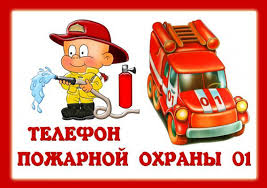 Подготовил воспитатель группы  Смолина  М.В. ГБУ Детский дом МХВ г.Ярославль  2013 год                                                                                                                                                                  «Найди ответ»Цель:  Закрепить знания о правильных действиях при возникновении пожара.Ход игры:Вопросы и ответы предлагаются в виде картинок (на одном подносе вопросы, на другом – ответы). К каждой ситуации необходимо подобрать правильный ответ.Ситуации ОтветыВозник пожар. Звони по телефону «01».В комнате много дыма. Пробирайся ползком к выходу.На тебе горит одежда. Падай на пол и катайся.Задымился телевизор. Отключи, накрой одеялом.Горит старая трава. Забросай землей, залей водой.Трудно дышать от едкого дыма. Дыши через мокрую тряпку.«Какие из перечисленных действий могут привести к пожару»Цель: Закрепить знания детей о пожароопасных предметах и действиях, которые могут привести к возникновению пожара.Ход игры: Ведущий задаёт вопрос, ребенок должен объяснить, почему это может привести к пожару.- рисование,- чтение,- поджигание бумаги,- пение,- игра с зажигалкой,- изготовление поделок,- прыгание через скакалку,- поджигание сухой травы и листвы.- пение хором,- баловство со спичками,- игра в снежки,- зажигание бенгальских огней возле ёлки,- мытьё посуды,- умывание,- игра с зажигалкой,- игра в мяч.- лепка из пластилина,- забыли выключить утюг,- мытьё рук,- танцы,- полив цветов,- поджигание тополиного пуха,- чистка ковра,- игра с увеличительным стеклом под солнечными лучами,- забивание гвоздей,- лепка,- неисправный шнур у гирлянды,- купание,- игра с котёнком,- перегрев телевизора,- рассматривание книг, вблизи, зажженной газовой плитой,- мытьё рук.«Подумаем вместе»Цель: Закрепить знания детей по ОБЖ;- продолжить предложения и фразы по смыслу;- употребление сложноподчинённых предложений;- развитие сенсорных восприятий.Ход игры:Дети заканчивают предложение, начатое воспитателем.Если съесть грязную сосульку, то…Если попробовать незнакомую ягоду, то…Если идти, не останавливаясь в море, то…Если к вам на балкон залетел тлеющий окурок с соседнего балкона, то…Если открывать дверь каждому, кто звонит, то…Если брать острые предметы, то…Если у вас поднялась температура, то…Если взлететь высоко, как птица, то…Если укусил комар, то…Если вам предлагают поиграть со спичками, то…Если вы решили поджечь в квартире бумагу, то…«Что произойдёт дальше?»Водитель нарушил правила дорожного движения…Вода затопила дороги и отрезала на целую неделю город от остального мира. В городе нет пекарни…В детском саду объявили тревогу, все дети…Мальчик поранил ногу во время игры в футбол, его команда начинает проигрывать…Девочка отстала от мамы и заблудилась в большом магазине…В квартире начался пожар (загорелся телевизор) и папа…Когда начинается пожар то дети…Во время праздника в детском саду погас свет…В городе одновременно остановились все часы…«Холодные - горячие предметы».Каждый ребёнок получает три кружка разного цвета: красный означает горячие предметы, синий – холодные, жёлтый – тёплые.Ведущий вперемежку называет различные предметы: лёд, батарея, огонь, включённый утюг, вода, солнышко, чай, снег, руки, печка, костёр, мороженое, хлеб, сосулька и т.д.Дети должны показывать соответствующий кружок. Тот, кто чаще всех ошибается, выбывает из игры.«Доскажи словечко».Цель: помочь детям запомнить основные пожароопасные предметы;-самостоятельно сделать выводы о последствиях неосторожного обращения с такими предметами;- расширить знания о пожароопасных предметах.Ход игры: Дети стоят в кругу. Строчку заканчивает тот, кому передали мяч.Раньше, если был … пожар.Ввысь взмывал сигнальный шар –Звал пожарных в бой с … пожаром.Где с огнём беспечны люди,Там взовьётся в небо ……. шар,Там всегда грозить нам будетЗлой …….. пожар.Стол и шкаф сгорели разом.Кто сушил бельё над … газом?Раз, два, три, четыре.У кого пожар в ….. квартире.Дым столбом поднялся вдруг.Кто не выключил … утюг? Пламя прыгнуло в листву,Кто у дома жёг … траву?Дым увидел – не зевай.И пожарных …. вызывай!Помни каждый гражданин:Этот номер … 01!Дым увидел – не зевай.И пожарных …. вызывай!Список художественных произведений:С.Я.Маршак «Кошкин дом»С.Я.Маршак «Пожар»С.Я.Маршак «Рассказ о неизвестном герое»К.Чуковский «Путаница»Г.Цыферов «Жил на свете слонёнок»Л.Толстой «Пожар»Л.Толстой «Пожарные собаки»Б.Житков «Пожар»Б.Житков «Дым»Б.Житков «Пожар в море»В.Гальченко «Огонь невидимка»В.Гальченко «Приключения пожарного»Т.Кинько «Наш номер 01»Т.Фетисов «Куда спешат красные машины»Т.Федорова «Чтоб не ссориться с огнём»А.Чувилин, Б.Фонин «Огонь – опасная игра»Р.Г.Подольный «Как человек огонь приручил»Е.Пермяк «Как огонь воду замуж взял»С.Михалков «Дядя Стёпа»Т.Юрмин "Кто плохой?";В.Ровицкий "Друзья в твоём доме";И.Демьянов "Коробок – чёрный бок";К.Паустовский "Барсучий нос";Е.Хоринская "Спичка-невеличка";А. Шевченко "Как ловили уголька"Ю.Яковлев «Кто, о чём поёт».Пословицы и поговорки:От искры пожар рождается.Не шути с огнём – можешь сгореть.Спички не тронь в них огонь.Маленькая спичка сжигает большой лес и дом.Спичка – невидимка да огонь – великан.Упустишь огонь – не потушишь.Кто с огнём играет, тот в огне сгорает.У путника должен быть хлеб, а у пастуха огонь.Умному огонь – тепло, глупому – ожог.Пожар слезам не верит.Не трогай огня – не обожжёшь руку.С огнём не играй, пожар не затевай.С огнём да водой не поспоришь.Огонь никогда не насыщается.Огонь и друг, и враг.Огонь не вода – охватит, не выплывешь, пожитки не всплывут.Дым страшнее огня.От огня убегают, а от дыму задыхаются.Топор рубит, а огонь с корнем спалит.Берегись, не ожгись!